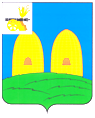 СОВЕТ ДЕПУТАТОВПРИГОРЬЕВСКОГО СЕЛЬСКОГО ПОСЕЛЕНИЯРОСЛАВЛЬСКОГО РАЙОНА СМОЛЕНСКОЙ ОБЛАСТИРЕШЕНИЕот 25.03. 2022 года                                                                                             № 7О признании утратившими силу некоторых муниципальных нормативных правовых актовВ соответствии с Федеральным законом от 06.10.2003 № 131 - ФЗ «Об общих принципах организации местного самоуправления в Российской Федерации», Федеральным законом от 31.07.2020 № 248-ФЗ «О государственном контроле (надзоре) и муниципальном контроле в Российской Федерации», Уставом Пригорьевского сельского поселения Рославльского района Смоленской области Совет депутатов Пригорьевского сельского поселения Рославльского района Смоленской областиРЕШИЛ:1. Признать утратившими силу:- решение Совета депутатов Пригорьевского сельского поселения Рославльского района Смоленской области от 11.11.2021 №22 «Об утверждении Положения о муниципальном контроле за исполнением единой теплоснабжающей организацией обязательств по строительству, реконструкции и (или) модернизации объектов теплоснабжения в Пригорьевском сельском поселении Рославльского района Смоленской области»;- решение Совета депутатов Пригорьевского сельского поселения Рославльского района Смоленской области от 21.12.2021 № 33 «О внесении изменения в Положение о муниципальном контроле за исполнением единой теплоснабжающей организацией обязательств по строительству, реконструкции и (или) модернизации объектов теплоснабжения в Пригорьевском сельском поселении Рославльского района Смоленской области»;- решение Совета депутатов Пригорьевского сельского поселения Рославльского района Смоленской области от 28.02.2022 № 2 «Об утверждении Перечня индикаторов риска нарушения обязательных требований, используемых для определения необходимости проведения внеплановых проверок при осуществлении муниципального контроля за исполнением единой теплоснабжающей организацией обязательств по строительству, реконструкции и (или) модернизации объектов теплоснабжения в Пригорьевском сельском поселении Рославльского района Смоленской области».2. Настоящее решение подлежит официальному опубликованию в газете «Рославльская правда» и размещению на официальном сайте Администрации Пригорьевского сельского поселения Рославльского района Смоленской области в информационно-телекоммуникационной сети «Интернет». Глава муниципального образованияПригорьевского сельского поселенияРославльского района Смоленской области                                Г.Л.Афанасенкова